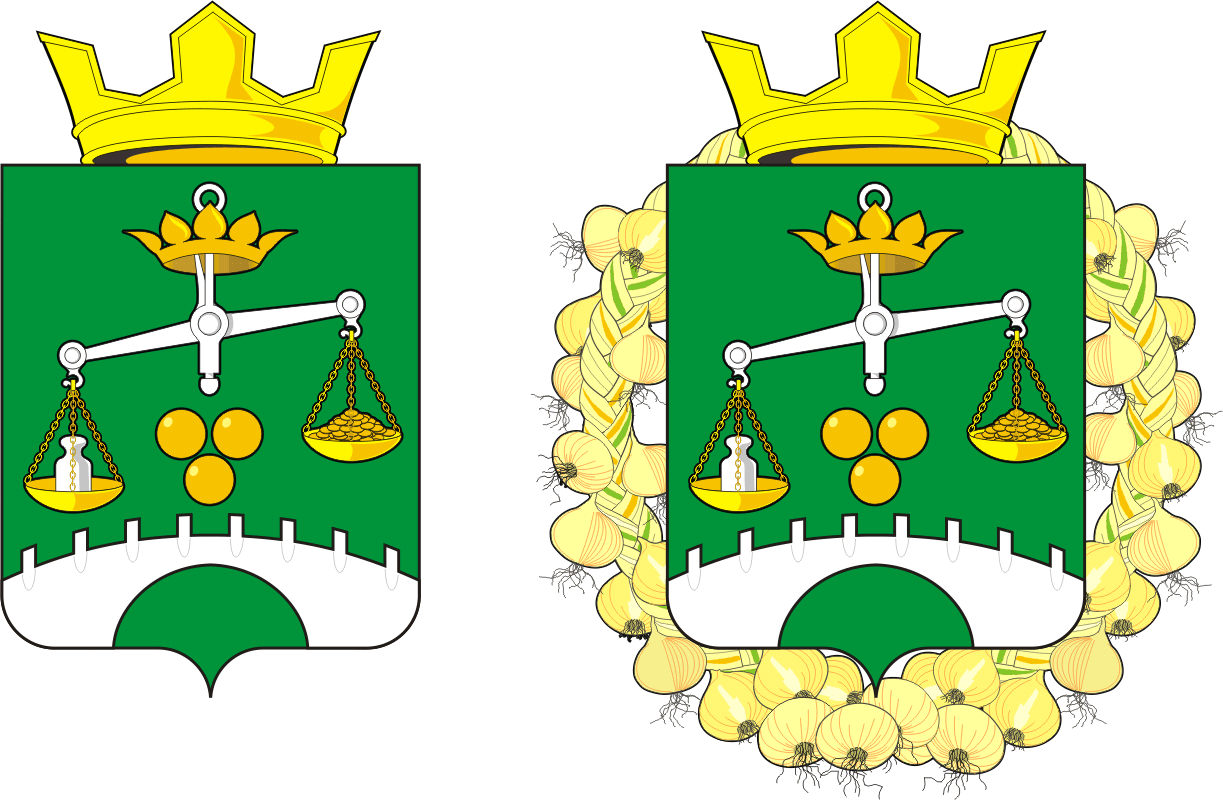 CОВЕТ ДЕПУТАТОВ МУНИЦИПАЛЬНОГО ОБРАЗОВАНИЯСЕЛЬСКОЕ ПОСЕЛЕНИЕПЕТРОВСКИЙ СЕЛЬСОВЕТСАРАКТАШСКОГО РАЙОНА ОРЕНБУРГСКОЙ ОБЛАСТИЧЕТВЕРТЫЙ СОЗЫВР Е Ш Е Н И Е23.11.2022                                                с. Петровское                          № 114Об утверждении отчета об исполнении местного бюджета за 3 квартал 2022 годаВ соответствии с пунктом 5 статьи 264.2 Бюджетного кодекса Российской Федерации и статьей 48 Положения о бюджетном процессе в муниципальном образовании Петровский сельсовет, утвержденном решением Совета депутатов Петровского сельсовета от 12.03.2019  № 1371. Утвердить отчет об исполнении местного бюджета за 3 квартал2022 года по доходам в сумме 6 360 594,26 руб., по расходам 5 980 471,09 руб., с превышением  расходов над доходами в сумме 380 123,17 руб. с показателями:- Доходы местного бюджета за 3 квартал 2022 года по кодам классификации доходов бюджетов согласно приложению № 1;- Расходы местного бюджета за 3 квартал 2022 по разделам, подразделам классификации расходов бюджетов согласно приложению № 2;- Источники финансирования дефицита бюджета за 3 квартал 2022 года по группам подгруппам классификации источников финансирования дефицитов бюджетов и группам классификации операций сектора государственного управления согласно приложению № 3.3. Обнародовать настоящее решение и разместить на официальном сайте муниципального образования Петровский сельсовет.4. Постановление вступает в силу после дня опубликования 5. Контроль за исполнением настоящего решения возложить на постоянную комиссию по бюджетной, налоговой и финансовой политике, собственности и экономическим вопросам, торговле и быту (Заельская Ж.А).Разослано: прокурору района, депутатам Совет депутатов, в бухгалтерию, в дело.Приложение № 1к постановлению администрации Петровского  сельсовета от 25.10.2022 № 84 -пДоходы местного бюджета за 3 квартал 2022 года по кодам классификации доходов бюджетовПриложение № 2к постановлению администрации Петровского  сельсовета от 25.10.2022 № 84-пРасходы местного бюджета за 3 квартал 2022 года по разделам, подразделам классификации расходов бюджетовПриложение № 3к постановлению администрации Петровского сельсовета от 25.10.2022 № 84 -пИсточники финансирования дефицита бюджета за 3 квартал 2022 года по группам подгруппам классификации источников финансирования дефицитов бюджетов и группам классификации операций сектора государственного управленияПредседатель Совета депутатовПетровского сельсовета___________Е.Г. ГригорянГлава администрацииМО Петровский сельсовет                                                     _____________А.А.БарсуковНаименование показателяКод дохода по бюджетной классификацииУтвержденные бюджетные назначенияИсполнено	%исполнения1234Доходы бюджета - всегоX8132960,006 360594.2678.2в том числе:НАЛОГОВЫЕ И НЕНАЛОГОВЫЕ ДОХОДЫ000 100000000000000002 561900,001414669.2855.22НАЛОГИ НА ПРИБЫЛЬ, ДОХОДЫ000 10100000000000000558 000,00349514.19	62.64Налог на доходы физических лиц000 10102000010000110558 000,00349514.19Налог на доходы физических лиц с доходов, источником которых является налоговый агент, за исключением доходов, в отношении которых исчисление и уплата налога осуществляются в соответствии со статьями 227, 227.1 и 228 Налогового кодекса Российской Федерации000 10102010010000110550000,00330454.16Налог на доходы физических лиц с доходов, источником которых является налоговый агент182 10102010011000110550 000,00329831.21Налог на доходы физических лиц с доходов, источником которых является налоговый агент , за исключением доходов в отношении которых исчисление и уплата налога осуществляются в соответствии со статьями 227, 227.1 и  228 Налогового кодекса Российской Федерации (пени по соответствующему платежу)182 101020100121001100,00108.44Налог на доходы физических лиц с доходов, источником которых является налоговый агент , за исключением доходов в отношении которых исчисление и уплата налога осуществляются в соответствии со статьями 227, 227.1 и  228 Налогового кодекса Российской Федерации (суммы денежных взысканий (штрафов) по соответствующему платежу согласно законодательству Российской Федерации)182 101020100130001100,00514.51Налог на доходы физических лиц с доходов, полученных физическими лицами в соответствии  со  статьей 228  Налогового кодекса Российской Федерации182 101020300100001108000,0019060.03Налог на доходы физических лиц с доходов, полученных физическими лицами в соответствии  со  статьей 228  Налогового кодекса Российской Федерации (сумма платежа (перерасчеты , недоимка и задолженность по соответствующему платежу , в том числе по отмененному )182 101020300110001108000,0018953.85Налог на доходы физических лиц с доходов, полученных физическими лицами в соответствии со статьей 228 Налогового кодекса Российской Федерации (пени по соответствующему платежу)182 101020300121001100,00106.18НАЛОГИ НА ТОВАРЫ (РАБОТЫ, УСЛУГИ), РЕАЛИЗУЕМЫЕ НА ТЕРРИТОРИИ РОССИЙСКОЙ ФЕДЕРАЦИИ000 10300000000000000734 000,00631947.3086.1Акцизы по подакцизным товарам (продукции), производимым на территории Российской Федерации000 10302000010000110734 000,00631947.30Доходы от уплаты акцизов на дизельное топливо, подлежащие распределению между бюджетами субъектов Российской Федерации и местными бюджетами с учетом установленных дифференцированных нормативов отчислений в местные бюджеты000 10302230010000110332 000,00308991.22Доходы от уплаты акцизов на дизельное топливо, подлежащие распределению между бюджетами субъектов Российской Федерации и местными бюджетами с учетом установленных дифференцированных нормативов отчислений в местные бюджеты (по нормативам, установленным Федеральным законом о федеральном бюджете в целях формирования дорожных фондов субъектов Российской Федерации)100 10302231010000110332 000,00308991.22Доходы от уплаты акцизов на моторные масла для дизельных и (или) карбюраторных (инжекторных) двигателей, подлежащие распределению между бюджетами субъектов Российской Федерации и местными бюджетами с учетом установленных дифференцированных нормативов отчислений в местные бюджеты000 103022400100001102 000,001748.00Доходы от уплаты акцизов на моторные масла для дизельных и (или) карбюраторных (инжекторных) двигателей, подлежащие распределению между бюджетами субъектов Российской Федерации и местными бюджетами с учетом установленных дифференцированных нормативов отчислений в местные бюджеты (по нормативам, установленным Федеральным законом о федеральном бюджете в целях формирования дорожных фондов субъектов Российской Федерации)100 103022410100001102 000,001748.00Доходы от уплаты акцизов на автомобильный бензин, подлежащие распределению между бюджетами субъектов Российской Федерации и местными бюджетами с учетом установленных дифференцированных нормативов отчислений в местные бюджеты000 10302250010000110442 000,00355700.93Доходы от уплаты акцизов на автомобильный бензин, подлежащие распределению между бюджетами субъектов Российской Федерации и местными бюджетами с учетом установленных дифференцированных нормативов отчислений в местные бюджеты (по нормативам, установленным Федеральным законом о федеральном бюджете в целях формирования дорожных фондов субъектов Российской Федерации)100 10302251010000110442 000,00355700.93Доходы от уплаты акцизов на прямогонный бензин, подлежащие распределению между бюджетами субъектов Российской Федерации и местными бюджетами с учетом установленных дифференцированных нормативов отчислений в местные бюджеты000 10302260010000110-42 000,00-34492.85Доходы от уплаты акцизов на прямогонный бензин, подлежащие распределению между бюджетами субъектов Российской Федерации и местными бюджетами с учетом установленных дифференцированных нормативов отчислений в местные бюджеты (по нормативам, установленным Федеральным законом о федеральном бюджете в целях формирования дорожных фондов субъектов Российской Федерации)100 10302261010000110-42 000,00-34492.85НАЛОГИ НА СОВОКУПНЫЙ ДОХОД000 10500000000000000115 000,00141657.24123.2Налог, взимаемый в связи с применением упрощенной системы налогообложения000 1050100000000011035 000,0096527.74Налог, взимаемый с налогоплательщиков, выбравших в качестве объекта налогообложения доходы000 1050101001000011035 000,0036660.14Налог, взимаемый с налогоплательщиков, выбравших в качестве объекта налогообложения доходы000 1050101101000011035 000,0036660,14Налог, взимаемый с налогоплательщиков, выбравших в качестве объекта налогообложения доходы, (сумма платежа(перерасчеты, недоимка и задолженность по соответствующему платежу, в том числе по отмененному)182 1050101101100011035000,0035669.40Налог, взимаемый с налогоплательщиков, выбравших в качестве объекта налогообложения доходы(пени по соответствующему платежу)182 105010110121001100,00990,74Налог, взимаемый с налогоплательщиков, выбравших в качестве объекта налогообложения доходы, уменьшенные на величину расходов000 105010200100001100,0059867.60Налог, взимаемый с налогоплательщиков, выбравших в качестве объекта налогообложения доходы, уменьшенные на величину расходов (в том числе минимальный налог, зачисляемый в бюджеты субъектов Российской Федерации(сумма платежа (перерасчеты, недоимка и задолженность по соответствующему платежу, в том числе по отмененному)182 105010210110001100,0059867.60Единый сельскохозяйственный налог000 1050300001000011080 000,0045129.50Единый сельскохозяйственный налог000 1050301001000011080000,0045129,50Единый сельскохозяйственный налог (сумма платежа (перерасчеты, недоимка и задолженность по соответствующему платежу, в том числе по отмененному)182 1050301001100011080 000,0045129,50Единый сельскохозяйственный налог (пени по соответствующему платежу)182 105030100121001100,0050,00НАЛОГИ НА ИМУЩЕСТВО000 10600000000000000757000,0090150.5511.91Налог на имущество физических лиц000 10601000000000110216 000,0016405.26Налог на имущество физических лиц, взимаемый по ставкам, применяемым к объектам налогообложения, расположенным в границах сельских поселений000 10601030100000110216 000,0016405.26Налог на имущество физических лиц ,взимаемый по ставкам ,применяемых к объектам налогообложения, расположенных в границах поселений182 10601030101000110216 000,0016137.29Налог на имущество физических лиц ,взимаемый по ставкам, применяемый к объектам налогообложения, расположенным в границах сельских поселений (пени по соответствующему платежу)182 106010301021001100,00267.97Земельный налог000 10606000000000110541 000,0073745.29Земельный налог с организаций000 106060300000001100,0046858.73Земельный налог с организаций, обладающих земельным участком, расположенным в границах сельских поселений000 106060331000001100,0046858.73Земельный налог с организаций, обладающих земельным участком, расположенным в границах сельских поселений (сумма платежа (перерасчеты, недоимка и задолженность по соответствующему платежу, в том числе по отмененному)182 106060331010001100,0046690,50Земельный налог с организаций, обладающих земельным участком, расположенным в границах сельских поселений (пени по соответствующему платежу)182 106060331021001100,00168,23Земельный налог с физических лиц000 10606040000000110541 000,0026886,56Земельный налог с физических лиц, обладающих земельным участком, расположенным в границах сельских поселений000 10606043100000110541 000,0026886,56Земельный налог с физических лиц, обладающих земельным участком, расположенным в границах сельских поселений (сумма платежа (перерасчеты, недоимка и задолженность по соответствующему платежу, в том числе по отмененному)182 10606043101000110541 000,0024153,62Земельный налог с физических лиц, обладающих земельным участком, расположенным в границах сельских поселений (перерасчеты, недоимка и задолженность)182 106060431021001100,002732,94ГОСУДАРСТВЕННАЯ ПОШЛИНА000 108000000000000000,003500,00Государственная пошлина за совершение нотариальных действий (за исключением действий, совершаемых консульскими учреждениями Российской Федерации)000 108040000100001100,003500,00Государственная пошлина за совершение нотариальных действий должностными лицами органов местного самоуправления, уполномоченными в соответствии с законодательными актами Российской Федерации на совершение нотариальный действий000 108040200100001100,003500,00Государственная пошлина за совершение нотариальных действий должностными лицами органов местного самоуправления, уполномоченными в соответствии с законодательными актами Российской Федерации на совершение нотариальный действий133 108040200110001100,003500,00ДОХОДЫ ОТ ИСПОЛЬЗОВАНИЯ ИМУЩЕСТВА, НАХОДЯЩЕГОСЯ В ГОСУДАРСТВЕННОЙ И МУНИЦИПАЛЬНОЙ СОБСТВЕННОСТИ 000 11100000000000000200 000,000,00Доходы, получаемые в виде арендной либо иной платы за передачу в возмездное пользование государственного и муниципального имущества (за исключением имущества бюджетных и автономных учреждений, а также имущества государственных и муниципальных унитарных предприятий, в том числе казенных)000 11105000000000120200000,000,00Доходы, получаемые в виде арендной платы за земли после разграничения государственной собственности на землю, а также средства от продажи права на заключение договоров аренды указанных земельных участков (за исключением земельных участков бюджетных и автономных учреждений)000 11105020000000120200000,000,00Доходы, получаемые в виде арендной платы, а также средства от продажи права на заключение договоров аренды за земли, находящиеся в собственности сельских поселений (за исключением земельных участков муниципальных бюджетных и автономных учреждений)000 11105025100000120200000,000,00ПРОЧИЕ НЕНАЛОГОВЫЕ ДОХОДЫ000 11700000000000000197900,00197900,00100,0Инициативные платежи00011715000000000150197900,00197900,00Инициативные платежи, зачисляемые в бюджеты сельских поселений00011715030100000150197900,00197900,00Инициативные платежи, зачисляемые в бюджеты сельских поселений (средства, поступающие на благоустройство общественной территории , в том числе парка культуры и отдыха)13311715030100005150197900,00197900,00БЕЗВОЗМЕЗДНЫЕ ПОСТУПЛЕНИЯ000 200000000000000005571060,004945924,9888,78БЕЗВОЗМЕЗДНЫЕ ПОСТУПЛЕНИЯ ОТ ДРУГИХ БЮДЖЕТОВ БЮДЖЕТНОЙ СИСТЕМЫ РОССИЙСКОЙ ФЕДЕРАЦИИ000 202000000000000005571060,004945924,98Дотации бюджетам бюджетной системы Российской Федерации000 202100000000001504283750,003770445,0088,02Дотации  на выравнивание бюджетной обеспеченности000 202150010000001504115000,003615300,00Дотации бюджетам сельских поселений на выравнивание бюджетной обеспеченности из бюджета субъекта Российской Федерации133 202150011000001504115000,003615300,00Дотации бюджетам на поддержку мер по обеспечению сбалансированности бюджетов133 2021500200000015084750,0071145,0083,9Дотации бюджетам сельских поселений на поддержку мер по обеспечению сбалансированности бюджетов133 2021500210000015084750,0071145,00Дотации на выравнивание бюджетной обеспеченности из бюджетов муниципальных районов, городских округов с внутригородским делением000 2021600100000015084000,0084000,00Дотации бюджетам сельских поселений на выравнивание бюджетной обеспеченности из бюджетов муниципальных районов133 2021600110000015084000,0084000,00Субсидии бюджетам бюджетной системы Российской Федерации (межбюджетные субсидии)00020220000000000150823000,00822940,0099,9Прочие субсидии00020229999000000150823000,00822940,00Прочие субсидии бюджетам сельских поселений13320229999100000150823000,00822940,00Субвенции бюджетам бюджетной системы Российской Федерации000 20230000000000150104800,0083189,98	79,38Субвенции бюджетам на осуществление первичного воинского учета на территориях, где отсутствуют военные комиссариаты000 20235118000000150104800,0083189,98Субвенции бюджетам сельских поселений на осуществление первичного воинского учета на территориях, где отсутствуют военные комиссариаты133 20235118100000150104800,0083189,98Иные межбюджетные трансферты000 20240000000000150359510,00269350,0074,9Прочие межбюджетные трансферты, передаваемые бюджетам000 20249999000000150359510,002693500,00Прочие межбюджетные трансферты, передаваемые бюджетам сельских поселений000 20249999100000150359510,00269350,00Наименование показателяКод расхода по бюджетной классификацииУтвержденные бюджетные назначенияИсполнено% исполнения12345Расходы бюджета - всегоX8 254858,785980471,0972,4в том числе:ОБЩЕГОСУДАРСТВЕННЫЕ ВОПРОСЫ000 0100 0000000000 0002777230,622655004,0295,6Функционирование высшего должностного лица субъекта Российской Федерации и муниципального образования000 0102 0000000000 000831301,71803763,0696,7Муниципальная программа "Реализация муниципальной политики на территории муниципального образования Петровский сельсовет Саракташского района Оренбургской области на 2017-2024 годы"000 0102 6300000000 000831301,71803763,06Подпрограмма "Осуществление деятельности аппарата управления администрации муниципального образования Петровский сельсовет"000 0102 6310000000 000831301,71803763,06Глава муниципального образования000 0102 6310010010 000831301,71803763,06Расходы на выплаты персоналу в целях обеспечения выполнения функций государственными (муниципальными) органами, казенными учреждениями, органами управления государственными внебюджетными фондами000 0102 6310010010 100831301,71803763,06Расходы на выплаты персоналу государственных (муниципальных) органов000 0102 6310010010 120831301,71803763,06Фонд оплаты труда государственных (муниципальных) органов133 0102 6310010010 121639829,09617325,06Взносы по обязательному социальному страхованию на выплаты денежного содержания и иные выплаты работникам государственных (муниципальных) органов133 0102 6310010010 129191472,62186438,00Функционирование Правительства Российской Федерации, высших исполнительных органов государственной власти субъектов Российской Федерации, местных администраций000 0104 0000000000 0001899871,411820183,4695,8Муниципальная программа "Реализация муниципальной политики на территории муниципального образования Петровский сельсовет Саракташского района Оренбургской области на 2017-2024 годы"000 0104 6300000000 0001899871,411820183,46Подпрограмма "Осуществление деятельности аппарата управления администрации муниципального образования  Петровский сельсовет"000 0104 6310000000 0001899871,411820183,46Аппарат администрации муниципального образования000 0104 6310010020 0001878171,411804228,46Расходы на выплаты персоналу в целях обеспечения выполнения функций государственными (муниципальными) органами, казенными учреждениями, органами управления государственными внебюджетными фондами000 0104 6310010020 1001497556,431430313,48Расходы на выплаты персоналу государственных (муниципальных) органов000 0104 6310010020 1201 497556,431430313,48Фонд оплаты труда государственных (муниципальных) органов133 0104 6310010020 1211 165329,431098086,48Взносы по обязательному социальному страхованию на выплаты денежного содержания и иные выплаты работникам государственных (муниципальных) органов133 0104 6310010020 129332227,00332227,00Закупка товаров, работ и услуг для обеспечения государственных (муниципальных) нужд000 0104 6310010020 200330369,57330369,57Иные закупки товаров, работ и услуг для обеспечения государственных (муниципальных) нужд000 0104 6310010020 240330369,57330369,57Прочая закупка товаров, работ и услуг133 0104 6310010020 244224536,63224536,63Закупка энергетических ресурсов133 0104 6310010020 247105832,94105832,94Межбюджетные трансферты000 0104 6310010020 50049800,0043100,00Иные межбюджетные трансферты133 0104 6310010020 54049800,0043100,00Иные бюджетные ассигнования000 0104 6310010020 800445,41445,41Уплата налогов, сборов и иных платежей000 0104 6310010020 850445,41445,41Уплата налога на имущество организаций и земельного налога133 0104 6310010020 851444,00444,00Уплата иных платежей133 0104 6310010020 8531,411,41Достижение показателей по оплате труда000 0104 6310097080 00021 700,0015955,00Расходы на выплату персоналу в целях обеспечения выполнения функций государственными (муниципальными) органами, казенными учреждениями, органами управления государственными внебюджетными фондами000 0104 6310097080 10021 700,0015955,00Расходы на выплаты персоналу государственных (муниципальных) органов000 0104 6310097080 12021 700,0015955,00Фонд оплаты труда государственных (муниципальных) органов000 0104 6310097080 12116 667,0012255,00Взносы по обязательному социальному страхованию на выплаты денежного содержания и иные выплаты работникам государственных (муниципальных) органов000 0104 6310097080 1295 033,003700,00Обеспечение деятельности финансовых, налоговых и таможенных органов и органов финансового (финансово-бюджетного) надзора000 0106 0000000000 00029 400,0029400,00100,0Муниципальная программа "Реализация муниципальной политики на территории муниципального образования Петровский сельсовет Саракташского района Оренбургской области на 2017-2024 годы"000 0106 6300000000 00029 400,0029400,00Подпрограмма "Осуществление деятельности аппарата управления администрации муниципального образования Петровский сельсовет"000 0106 6310000000 00029 400,0029400,00Межбюджетные трансферты на осуществление части переданных в район полномочий по внешнему муниципальному контролю000 0106 6310010080 00029 400,0029400,00Межбюджетные трансферты000 0106 6310010080 50029 400,0029400,00Иные межбюджетные трансферты133 0106 6310010080 54029 400,0029400,00РЕЗЕРВНЫЕ ФОНДЫ000 111 0000000000 00015000,000,000,0Непрограммное направление расходов (непрограммные мероприятия )000 111 7700000000 00015000,000,00Создание и использование средств резервного фонда администрации поселения Саракташского района000 111 7700000040 00015000,000,00Иные межбюджетные ассигнования000 111 7700000040 80015000,000,00Резервные средства000 111 7700000040 87015000,000,00Другие общегосударственные вопросы000 113 0000000000 0001657,501657,50100,0Непрограммное направление расходов (непрограммные мероприятия )000 113 7700000000 0001657,501657,50Членские взносы  в Совет ( ассоциацию) муниципальных образований000 113 7700095100 0001657,501657,50Иные межбюджетные ассигнования000 113 7700095100 8001657,501657,50Уплата налогов , сборов и иных платежей000 113 7700095100 8501657,501657,50Уплата иных платежей000 113 7700095100 8531657,501657,50НАЦИОНАЛЬНАЯ ОБОРОНА000 0200 0000000000 000104 800,0083189,9879,4Мобилизационная и вневойсковая подготовка000 0203 0000000000 000104 800,0083189,98Муниципальная программа "Реализация муниципальной политики на территории муниципального образования Петровский сельсовет Саракташского района Оренбургской области на 2017-2024 годы"000 0203 6300000000 000104 800,0083189,98Подпрограмма "Обеспечение осуществления части, переданных органами власти другого уровня, полномочий"000 0203 6320000000 000104 800,0083189,98Осуществление первичного воинского учета на территориях, где отсутствуют военные комиссариаты000 0203 6320051180 000104 800,0083189,98Расходы на выплаты персоналу в целях обеспечения выполнения функций государственными (муниципальными) органами, казенными учреждениями, органами управления государственными внебюджетными фондами000 0203 6320051180 100104 160,0083189,98Расходы на выплаты персоналу государственных (муниципальных) органов000 0203 6320051180 120104 160,0083189,98Фонд оплаты труда государственных (муниципальных) органов133 0203 6320051180 12180 000,0065245,07Взносы по обязательному социальному страхованию на выплаты денежного содержания и иные выплаты работникам государственных (муниципальных) органов133 0203 6320051180 12924 160,0017944,91Закупка товаров, работ и услуг для обеспечения государственных (муниципальных) нужд000 0203 6320051180 200640,000,00Иные закупки товаров, работ и услуг для обеспечения государственных (муниципальных) нужд000 0203 6320051180 240640,000,00Прочая закупка товаров, работ и услуг000 0203 6320051180 244640,000,00НАЦИОНАЛЬНАЯ БЕЗОПАСНОСТЬ И ПРАВООХРАНИТЕЛЬНАЯ ДЕЯТЕЛЬНОСТЬ000 0300 0000000000 00091656,0091656,00100Обеспечение пожарной безопасности000 0310 0000000000 00091656,0091656,00Муниципальная программа "Реализация муниципальной политики на территории муниципального образования  Петровский сельсовет Саракташского района Оренбургской области на 2017-2024 годы"000 0310 6300000000 00091656,0091656,00Подпрограмма "Обеспечение пожарной безопасности на территории муниципального образования  Петровский сельсовет"000 0310 6330000000 00091656,0091656,00Финансовое обеспечение мероприятий по обеспечению пожарной безопасности на территории муниципального образования поселения000 0310 6330095020 00091656,0091656,00Закупка товаров, работ и услуг для обеспечения государственных (муниципальных) нужд000 0310 6330095020 20091656,0091656,00Иные закупки товаров, работ и услуг для обеспечения государственных (муниципальных) нужд000 0310 6330095020 240     91656,0091656,00Прочая закупка товаров, работ и услуг133 0310 6330095020 24491656,0091656,00НАЦИОНАЛЬНАЯ ЭКОНОМИКА000 0400 0000000000 000915 767,81491031,7453,6Дорожное хозяйство (дорожные фонды)000 0409 0000000000 000915 767,81491031,74Муниципальная программа "Реализация муниципальной политики на территории муниципального образования  Петровский сельсовет Саракташского района Оренбургской области на 2017-2024 годы"000 0409 6300000000 000915 767,81491031,74Подпрограмма "Развитие дорожного хозяйства на территории муниципального образования  Петровский сельсовет"000 0409 6340000000 000915 767,81491031,74Содержание и ремонт, капитальный ремонт автомобильных дорог общего пользования и искусственных сооружений на них000 0409 6340095280 000915 767,81491031,74Закупка товаров, работ и услуг для обеспечения государственных (муниципальных) нужд000 0409 6340095280 200915 767,81491031,74Иные закупки товаров, работ и услуг для обеспечения государственных (муниципальных) нужд000 0409 6340095280 240915 767,81491031,74Прочая закупка товаров, работ и услуг133 0409 6340095280 244585 767,81255568,00Закупка энергетических ресурсов133 0409 6340095280 247330000,00235463,74ЖИЛИЩНО-КОММУНАЛЬНОЕ ХОЗЯЙСТВО000 0500 0000000000 0001 482795,271469130,2799,1Коммунальное хозяйство000 0502 0000000000 00084750,0071145,0083,9Непрограммное направление расходов (непрограммные мероприятия)000 0502 7700000000 00084750,0071145,00Прочие мероприятия в области коммунального хозяйства000 0502 7700090120 00084750,0071145,00Закупка товаров, работ и услуг для обеспечения государственных (муниципальных) нужд000 0502 7700090120 20084750,0071145,00Иные закупки товаров, работ и услуг для обеспечения государственных (муниципальных) нужд000 0502 7700090120 24084750,0071145,00Прочая закупка товаров, работ и услуг000 0502 7700090120 24484750,0071145,00Благоустройство000 0503 0000000000 0001 398045,271397985,2799,9Муниципальная программа "Реализация муниципальной политики на территории муниципального образования  Петровский сельсовет Саракташского района Оренбургской области на 2017-2024 годы"000 0503 6300000000 0001 398045,271397985,27Подпрограмма "Благоустройство на территории муниципального образования Петровский сельсовет"000 0503 6350000000 0001 398045,271397985,27Финансовое обеспечение мероприятий по благоустройству территорий муниципального образования поселения000 0503 6350095310 000217145,27217145,27Закупка товаров, работ и услуг для обеспечения государственных (муниципальных) нужд000 0503 6350095310 200217145,27217145,27Иные закупки товаров, работ и услуг для обеспечения государственных (муниципальных) нужд000 0503 6350095310 240217145,27217145,27Прочая закупка товаров, работ и услуг133 0503 6350095310 244217145,27217145,27Реализация проектов развития общественной инфраструктуры, основанных на местных инициативах000 0503 635П5S1405 0001 180900,001180840,00Закупка товаров, работ и услуг для обеспечения государственных (муниципальных) нужд000 0503 635П5S1405 2001 180900,001180840,00Иные закупки товаров, работ и услуг для обеспечения государственных (муниципальных) нужд000 0503 635П5S1405 2401 180900,001180840,00Прочая закупка товаров, работ и услуг000 0503 635П5S1405 2441 180900,001180840,00КУЛЬТУРА, КИНЕМАТОГРАФИЯ000 0800 0000000000 0002856518,221164368,2240,7Культура000 0801 0000000000 0002856518,221164368,22Муниципальная программа "Реализация муниципальной политики на территории муниципального образования  Петровский сельсовет Саракташского района Оренбургской области на 2017-2024 годы"000 0801 6300000000 0002856518,221164368,22Подпрограмма "Развитие культуры на территории муниципального образования  Петровский сельсовет"000 0801 6360000000 0002856518,221164368,22Финансовое обеспечение части переданных полномочий по организации досуга и обеспечению жителей услугами организации культуры и библиотечного обслуживания000 0801 6360075080 0001923240,00400 000,00Межбюджетные трансферты000 0801 6360075080 5001923240,00400 000,00Иные межбюджетные трансферты000 0801 6360075080 5401923240,00400 000,00Финансовое обеспечение мероприятий, направленных на развитие культуры на территории муниципального образования поселения000 0801 6360095220 000595468,22595468,22Закупка товаров, работ и услуг для обеспечения государственных (муниципальных) нужд000 0801 6360095220 200595468,22595468,22Иные закупки товаров, работ и услуг для обеспечения государственных (муниципальных) нужд000 0801 6360095220 240595468,22595468,22Прочая закупка товаров, работ и услуг000 0801 6360095220 244392621,22392621,22Закупка энергетических ресурсов000 0801 6360095220 247202847,00202847,00Иные межбюджетные трансферты бюджетам поселений на повышение заработной платы работников муниципальных учреждений культуры000 0801 6360097030 000337810,00168900,00Межбюджетные трансферты000 0801 6360097030 500337810,00168900,00Иные межбюджетные трансферты000 0801 6360097030 540337810,00168900,00СОЦИАЛЬНАЯ ПОЛИТИКА000 1000 0000000000 00026090,8626090,86100,0Пенсионное обеспечение000 1001 0000000000 00026090,8626090,86Муниципальная программа "Реализация муниципальной политики на территории муниципального образования Петровский сельсовет Саракташского района Оренбургской области на 2017-2024 годы"000 1001 6300000000 000     26090,8626090,86Подпрограмма "Осуществление деятельности аппарата управления администрации муниципального образования Петровский сельсовет"000 1001 6310000000 00026090,8626090,86Предоставление пенсии за выслугу лет муниципальным служащим муниципального образования поселения000 1001 6310025050 00026090,8626090,86Социальное обеспечение и иные выплаты населению000 1001 6310025050 30026090,8626090,86Публичные нормативные социальные выплаты гражданам000 1001 6310025050 31026090,8626090,86Иные пенсии, социальные доплаты к пенсиям133 1001 6310025050 31226090,8626090,86Результат исполнения бюджета (дефицит/профицит)- 121 898,78380123,17XНаименование показателяКод источника финансирования дефицита бюджета по бюджетной классификацииУтвержденные бюджетные назначенияИсполненоНеисполненные назначения12345Источники финансирования дефицита бюджета - всегоX121 898,78-380 123,17502021,95в том числе:источники внутреннего финансирования бюджетаX---из них:источники внешнего финансирования бюджетаX---из них:Изменение остатков средств000 01000000000000000121 898,78-380 123,17502021,95Изменение остатков средств на счетах по учету средств бюджетов000 01050000000000000121 898,78-380 123,17502021,95увеличение остатков средств, всего000 01050000000000500- 8 132960,00-6 390 982,70XУвеличение прочих остатков средств бюджетов000 01050200000000500- 8 132960,00-6 390 982,70XУвеличение прочих остатков денежных средств бюджетов000 01050201000000510- 8 132960,00-6 390 982,70XУвеличение прочих остатков денежных средств бюджетов сельских поселений100 01050201100000510- 8 132960,00-6 390 982,70Xуменьшение остатков средств, всего000 010500000000006008254858,786010859,53XУменьшение прочих остатков средств бюджетов000 010502000000006008254858,786010859,53XУменьшение прочих остатков денежных средств бюджетов000 010502010000006108254858,786010859,53XУменьшение прочих остатков денежных средств бюджетов сельских поселений100 010502011000006108254858,786010859,53X